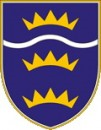   OBČINA PREVALJETrg 2/a, 2391 PrevaljeŠtevilka:  3505-0001/2009Datum:  19. oktober 2016OBČINSKI SVETOBČINE PREVALJEPREDLAGATELJ:		Župan, dr. Matija TasičZADEVA:	Sprejetje oziroma potrditev stališč in pripomb in predlogov javnosti iz javne razgrnitve dopolnjenega osnutka Občinskega podrobnega prostorskega načrta za »Daljnovod(DV) 2 x 110 kV RTP Ravne – RP Mežica« za območje Občine PrevaljeNAMEN:	S potrditvijo stališč in pripomb in predlogov javnosti iz javne razgrnitve dopolnjenega osnutka Občinskega podrobnega prostorskega načrta se nadaljuje postopek sprejemanja le tega.PRAVNA PODLAGA: 	61. člen Zakona o prostorskem načrtovanju (Uradni list RS, št. 33/07, 70/08 – ZVO-1B, 108/09, 80/10 – ZUPUDPP, 43/11 – ZKZ-C, 57/12, 57/12 – ZUPUDPP-A, 109/12, 76/14 – odl. US in 14/15 – ZUUJFO)17. člen Statuta Občine Prevalje (UGSO, št. 70/2015) Kronološka obrazložitev postopka sprejemanja OPPNja:Občina Prevalje je dne 13. marca 2009 v Uradnem listu RS, št. 19/09 objavila Sklep o začetku postopka sprejema Občinskega podrobnega prostorskega načrta za »Daljnovod(DV) 2 x 110 kV RTP Ravne – RP Mežica« za območje Občine Prevalje (v nadaljevanju: OPPN). Na podlagi sklepa je bil v juniju 2009 izdelan osnutek OPPNja ter poslan v smernice pristojnim nosilcem urejanja prostora. V času od junija 2009 do maja 2013 so bile pridobljene smernice ter izdelan dopolnjen osnutek OPPNja, ki je bil javno razgrnjen od 7. aprila do 22. maja 2015, v tem času pa se je izvedla tudi javna obravnava. V času od zaključka javne obravnave do danes, so potekali usklajevalni sestanki s pobudnikom OPPNja, Elektrom Celje, d.d., lastniki zemljišč ter Občino Prevalje, na podlagi dogovorov pa so pripravljena stališča in pripombe, do katerih se mora Občina Prevalje opredeliti ter jih potrditi.Obrazložitev nadaljnjega poteka postopka:Ko bodo stališča do pripomb tudi objavljena na spletni strani Občine Prevalje, bo izdelovalec OPPNja (KTNK Andrej Kotnik s.p.) pripravil predlog OPPNja ter ga posredoval v mnenja nosilcem urejanja prostora. Po potrditvi s strani nosilcev urejanja prostora in pozitivnem mnenju Ministrstvo za okolje in prostor, bo izdelan tudi usklajen predlog OPPNja, ki bo pripravljen za obravnavo in potrditev v dveh branjih na seji Občinskega sveta.Na podlagi navedenega torej izhaja, da se Občina Prevalje trenutno nahaja v postopku sprejemanja OPPNja na točki, ko se je potrebno opredeliti do stališč in pripomb iz javne obravnave ter jih uradno in javno objaviti na spletni strani občine, da se lahko nadaljuje postopek sprejemanja samega OPPNja in pripravi osnutek Odloka za prvo obravnavo na seji Občinskega sveta Občine Prevalje. Časovno gledano se predvideva, takoj po objavi stališč, pošiljanje v mnenja, nosilci urejanja prostora imajo po zakonu 30 dnevni rok za podajo mnenj, kar pomeni, da se predvideva prva obravnava odloka na seji Občinskega sveta še v tem letu.PREDLOG SKLEPA ODBORA ZA KOMUNALNE ZADEVE IN VARSTVO OKOLJA:SKLEP: Odbor za komunalne zadeve in varstvo okolja Občine Prevalje se je seznanil s Stališči do pripomb iz javne razgrnitve Občinskega podrobnega prostorskega načrta za Daljnovod (DV) 2x110 kV RTP Ravne – RTP Mežica (Območje občine Prevalje), datum: oktober 2015 ter se z njimi strinja in jih predlaga Občinskemu svetu v obravnavo in potrditev.PREDLOG SKLEPA ZA OBČINSKI SVET:	SKLEP: Občinski svet Občine Prevalje potrjuje Stališča do pripomb iz javne razgrnitve Občinskega podrobnega prostorskega načrta za Daljnovod (DV) 2x110 kV RTP Ravne – RTP Mežica (Območje občine Prevalje), datum: oktober 2015 in predlaga nadaljevanje postopka sprejemanja predmetnega OPPNja. Priloga: Stališča do pripomb iz javne razgrnitve Občinskega podrobnega prostorskega načrta za Daljnovod (DV) 2x110 kV RTP Ravne – RTP Mežica (Območje občine Prevalje), datum: oktober 2015.Pripravil:                      Župan:Oddelek za KCG	     dr. Matija Tasič